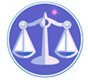 【更新】2019/1/7【編輯著作權者】黃婉玲（建議使用工具列--〉檢視--〉文件引導模式/功能窗格）（參考題庫~本文只收錄部份頁面,且部份無法超連結其他位置及檔案）《《食品衛生安全與法規申論題庫彙編》共70單元【其他科目】。S-link123總索引。01警察&海巡考試。02司法特考&專技考試。03公務人員考試☆★各年度考題★☆　　　　　　　　　　　　　　　　　　　　　　　　　　　　　　　　　　　　　　　　　　　回目錄(1)〉〉回首頁〉〉103年(6)10301。（1）103年第一次專門職業及技術人員高等考試。食品技師103年專門職業及技術人員高等考試驗船師、第一次食品技師考試、高等暨普通考試消防設備人員考試、普通考試地政士、專責報關人員、保險代理人保險經紀人及保險公證人考試試題10110【等別】高等考試【類科】食品技師【科目】食品衛生安全與法規【考試時間】2小時　　一、請說明健康食品管理法中對於健康食品之定義，並比較健康食品雙軌查驗制度之優缺點。（20分）　　二、請說明危害分析重要管制點（Hazard Analysis and Critical Control Point, HACCP）。（20分）　　三、請說明如何預防食品中毒。（20分）　　四、請說明食品風險分析的架構及其意義。（20分）　　五、常造成食品中毒的主要「病因物質」是什麼？（20分）　　　　　　　　　　　　　　　　　　　　　　　　　　　　　　　　　　　　　　　　　　　回目錄(4)〉〉回首頁〉〉10302。（4）103年公務人員高等考試三級考試。食品衛生檢驗103年公務人員高等考試三級考試試題 27220【類科】食品衛生檢驗【科目】食品安全與衛生法規【考試時間】2小時　　一、長久以來，鯖科魚類中毒（scombrotoxicosis）在臺灣頻繁發生，試說明鯖科魚類中毒之：（每小題 5分，共 20分）　　(1)中毒症狀、劑量(2)中毒物質(3)毒素產生機制(4)預防方法　　二、試說明在臺灣下列食品名詞之定義。（每小題 5分，共 20分）　　(1)健康食品(2)基因食品(3)食品添加物(4)特殊營養食品　　三、人類癌症之主要起源來自食物，食品加工過程中容易形成多環芳香烴（polycyclicaromatic hydrocarbon, PAH）和雜環胺化合物（heterocyclic amines, HAs），請說明這兩類毒物之來源及其特性。（20分）　　四、最近臺灣食安問題中，食品添加物之問題層出不窮，請說明下列化學物質各屬於那一類食品添加物和濫用於那類食品？（每小題 5分，共 20分）　　(1)去水醋酸(2)過氧化氫(3)亞硫酸氫鈉(4)亞硝酸鹽　　五、請說明食品管理體系必要之五大要素為何？（20分）。107年(7)。106年(7)。105年(6)。104年(6)。103年(6)。102年(5)。101年(4) *。100年(6)。99年(3)。98年(2)。97年(3)。96年(4)。95年(3)。94年(3)。93年(1)。92年(3)。91年(1)。107年(7)。106年(7)。105年(6)。104年(6)。103年(6)。102年(5)。101年(4) *。100年(6)。99年(3)。98年(2)。97年(3)。96年(4)。95年(3)。94年(3)。93年(1)。92年(3)。91年(1)。107年(7)。106年(7)。105年(6)。104年(6)。103年(6)。102年(5)。101年(4) *。100年(6)。99年(3)。98年(2)。97年(3)。96年(4)。95年(3)。94年(3)。93年(1)。92年(3)。91年(1)（1）專門職業及技術人員高等考試*。食品技師。107年-1。107年-2*。106年-1。106年-2。105年-1。105年-2*。104年-1。104年-2。103年-1。103年-2*。102年-1。102年-2。101年-1。101年-2*。100年-1。100年-2。99年。98年。97年。96年*。95年。94年。93年。92年。91年（2）特種考試地方政府公務人員考試。食品衛生檢驗*03三等&04四等。107年04。106年04。104年03。103年04*。102年04。100年03。96年03。95年03（3）公務人員普通考試。食品衛生檢驗。107年。106年。105年。104年*。103年。101年。100年。97年。96年（4）公務人員高等考試~*二級02食品衛生行政〈食品安全與衛生法規研究〉*三級03A食品衛生檢驗〈食品安全與衛生法規〉*三級03B公職食品技師〈行政法、食品衛生安全管理及其相關法規〉。107年02。107年03A。107年03B*。106年02。106年03A。106年03B*。105年02。105年03A。105年03B*。104年03A。104年03B*。103年03A。103年03B。102年02。102年03A*。101年03A。100年02。100年03A*。99年02。99年03A。98年03A*。97年03A。96年03A。95年03A（5）公務人員升官等考試。薦任升官*。食品管理、食品檢驗〈食品衛生、安全與法規〉。94年。92年（6）公務人員升官等考試。簡任升官等*。食品檢驗〈食品衛生、安全及法規研究〉。94年。92年